هو اللّه - ای شوقی، من فرصت تکلّم ندارم دست از سر ما بردار گفتی بنويس نوشتم ديگر چه بايد کرد.عبدالبهآءاصلی فارسی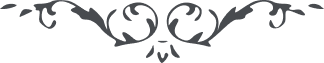 هو اللّه ای شوقی، من فرصت تکلّم ندارم دست از سر ما بردار گفتی بنويس نوشتم ديگر چه بايد کرد. حال وقت خواندن و نوشتن تو نيست. هنگام برجستن و يا الهی مناجات کردنست مناجات جمال مبارک را حفظ کن و از برای من بخوان تا استماع نمايم و الّا فرصت چيز ديگر نه   ع ع 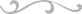 